NAME                    :  NAIYANA 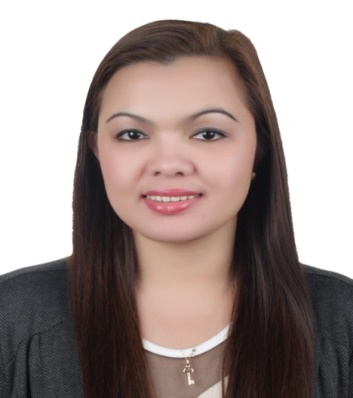 Naiyana.356838@2freemail.comCAREER OBJECTIVE:To have a career that utilizes and enhances my skills, draws out potentials, provides sufficient opportunities, enhances my character and well- being through different experiences and optimizes my personal and professional growth.QUALIFICATIONS SUMMARY:Outstanding experience in Managing Cash resources, Sales and Customer Service.Adept in analyzing and resolving problems utilizing superior communication skills to ensure optimum results and follow up.Profound knowledge of software programs such as Microsoft Word and Excel.In-dept knowledge of the organization and maintenance of filing systems.Great knowledge of the techniques of receiving callers, making appointments and giving information.Have flexible attitude towards work and can cope up deadlines.Well organize, hardworking, resourceful, and able to work well under pressure.Experienced at typing of letters, reports, etc. from photocopying, faxing, sorting and distributing post.PROFESSIONAL EXPERIENCES:COMPANY NAME  : RIGHT SOURCE LLC.  ( DEIRA, DUBAI UAE )POSITION               :  Accounts & Admin Assistant INCLUSIVE DATE  :  October 31, 2015 – November 1,2016Duties and Responsibilities:Assisting in accounting, balancing, reporting company’s finances.Undertaking the tasks such as filing, typing, basic bookkeeping, handling mail and making phone calls.Management of petty cash transactions.Controlling credit and ensuring debtors pay on time.Reconciliation of direct debits and finance accounts.Ensuring all payments amounts & records are accurate.Preparing Cheques, Cash Receipt & Payment voucher.               Handling supplier invoices on a daily basis, ensuring matching to purchase orders and delivery notes. Returning all invalid documents when necessary.Monitor and review of outstanding invoices with prompt resolution of queries Ensuring all supplier invoices are filed accurately and timely. Answering suppliers’ phone calls and resolving queries Reconciliation of supplier statementsReconcile the Purchase ledger to general ledger on a monthly basisProcess all petty cash payments Preparing Telegraphic Transfer to the bank.Assist in the preparation of bank reconciliationsPreparing Sales Invoice to the clients & Encoding all Purchase & Sales Invoice in the system.Processing online documents ( Certificate of Origin) and payments ( Etisalat & Dewa ).Arranging the driver for the delivery & pick up of the materials, installation and re-installation.Checking staff attendance and overtime.COMPANY NAME  : CONTINENTAL PLANT AND EQUIPMENT INC. (JEBEL ALI FZE, DUBAI UAE)POSITION                 : Accounts AssistantINCLUSIVE DATE  : October 26, 2014 – October 31,2015Duties and Responsibilities:Responsible for preparing and monitoring the Rental and Proforma Invoice, Quotations and Delivery Advice.  Preparing and sending Statement of Accounts Payable and Accounts Receivable every end of the month. Encoding and posting everyday expenses in the system.Filing all the Documents, Invoices especially banks statements according to the file labels.Responsible for preparing telegraphic transfer to the bank and issuing cheques. Monitoring and processing the payments thru online like DEWA, ETISALAT, DU and other company bills.Preparing and encoding job cards and machine expenses. And also preparing for the Payment and Receipt Voucher.Answers questions about organization and provides caller with address, directions and other information.Answers incoming telephone calls, determines purpose of calls, and forward calls to appropriate personnel or department.Preparing internal and external mail / courier. And replying for the emails.Process Bill of Lading & other Custom documentation through Dubai Trade Portal                            (Import / Export & Transfer w/in FZ ).COMPANY NAME  :  BRANDS GENERAL TRADING LLC. ( DEIRA, Dubai U.A.E )          POSITION               :  Cashier cum Sales Representative           INCLUSIVE DATE  :  January 23, 2010 – October 24, 2014Duties and Responsibilities:Responsible for maintaining outstanding customer service as per company standards, processing sales quickly, accurately and efficiently, cash register, operations and safeguarding company assets.Ensure that each customer receives outstanding service by providing a friendly environment which include greetings and acknowledging every customer, maintaining outstanding standards, solid product knowledge and all other aspects of customer service.Answer customer questions and provide information on company procedure or policies.Responsible for solving customer’s complaints.Responsible for answering calls of customers to provide all the proper information regarding the products.Maintain awareness of all promotions and advertisements.Communicate customer request to management.Maintain orderly appearance of register area and supplies stocks.Compiled and maintained non-monetary reports and receipts.Aid customer’s in locating the merchandise.Assist in floor moves, merchandising, display maintenance and housekeeping.Performed other related tasks that manager may assigned from time to time.COMPANY NAME  :  GULF GENERAL TRADING EST. LLC (DEIRA, DUBAI U.A.E. )POSITION               :  Cashier cum Sales RepresentativeINCLUSIVE DATE  :  NOVEMBER 23, 2006 until NOVEMBER 30, 2009DUTIES AND RESPONSIBILITIES:Maintains daily cash sales thru manual invoices and POS sales.Accepts deposits from customer.Replenishes expenses from petty cash fund.Process merchandise returns and exchange.Resolved customer complaints.Records and prepares daily, monthly and yearly sales report.Directly reports to the showroom manager regarding areas of responsibilities.Know the product and pricing scheme of the company.Process all sale transaction by receiving payment by cash, credit card and automatic debit.Reporting daily sale to the showroom In-charge.Computing and recording total transaction.Answer customer’s question and provide information on procedures or policies.Deal tactfully and pleasantly with customers.Checking and replenishing the item from the display.EDUCATIONAL BACKGROUND:COLLEGE          :         BACHELOR OF SCIENCE IN COMMERCE( MAJOR IN BANKING AND FINANCE )CENTRAL PHILIPPINE UNIVERSITYJARO ILOILO CITY, PHILIPPINESSTATUS :  GRADUATEYEAR 1995 - 1999                  COMPUTER SKILLS:  MICROSOFT WORD, MICROSOFT EXCEL